Cenník predajňa Nové Mesto nad Váhom – platný od 2.12.2019                                                                 Bravčové mäso            P.C. s DPH                                Bravčové stehno                                                               6,26€     10% DPH                                                          Bravčové plece                                                                  4,87€     10% DPH                                Bravčová krkovička                                                          5,30€     10% DPH                                  Bravčové karé                                                                    6,04€    10% DPH                                Bravčový bok                                                                     4,18€    10% DPH                                Bravčové koleno zadné                                                   3,71€    10% DPH                                Bravčové koleno predné                                                 3,19€    10% DPH                                Bravčové nožičky                                                              0,28€    20% DPH                                Bravčová pečeň                                                                 2,08€    20% DPH                                                                                        Bravčová sviečková                                                          9,19€    10% DPH                                 Bravčový chvost                                                                2,30€    20% DPH                                Bravčové kosti                                                                   0,76€    10% DPH                                Bravčová slanina                                                               2,08€    20% DPH                                 Bravčový lalok                                                                   3,19€    10% DPH                                Bravčová koža                                                                   0,28€    20% DPH                                Bravčová krkovička bk                                                    6,68€    10% DPH                                  Bravčové karé bk                                                             7,17€    10% DPH                                Bravčové rebrá                                                                 2,78€    10% DPH                                Bravčové rebro na gril                                                    4,54€    10% DPH                                 Bravčové koleno zadné bk                                            4,18€    10% DPH                                Bravčové ľadviny                                                             1,25€   20% DPH                                Bravčový jazyk, srdce                                                     1,24€   20% DPH                                   Bravčové vnútornosti                                                     1,11€   20% DPH       Cenník predajňa Nové Mesto nad Váhom platný od 2.12.2019                                                                  Hovädzie mäso               P.C. s DPH                      Hovädzie stehno                                                                                9,13€    10% DPH                      Hovädzia roštenka nízka                                                                  9,83€    10% DPH                        Hovädzia roštenka vysoká                                                               7,71€    10% DPH                        Hovädzí krk bk                                                                                    7,71€    10% DPH                        Hovädzia nožina                                                                                 7,71€    10% DPH                        Hovädzia slabina                                                                                5,11€    10% DPH                        Hovädzia pravá sviečková                                                               28,06€   10% DPH                         Hovädzia falošná sviečková                                                            11,96€   10% DPH                         Hovädzie plece                                                                                   8,42€    10% DPH                        Hovädzie rebro + hruď                                                                      3,83€    10% DPH                        Hovädzie kosti                                                                                     0,64€    10% DPH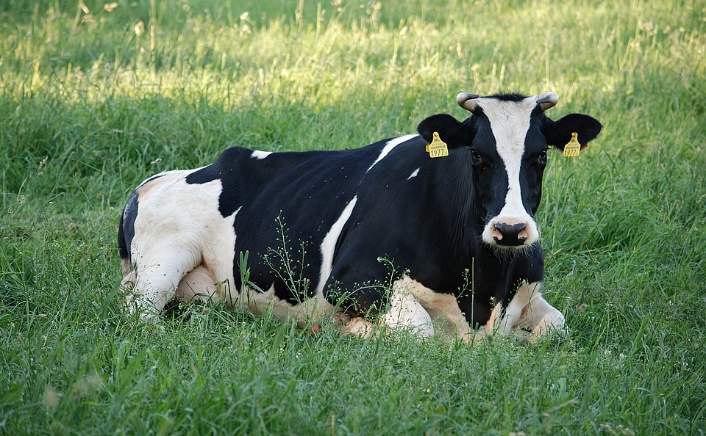 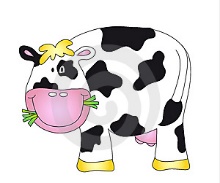 Cenník predajňa PD Bošáca, Nové Mesto nad Váhom – platný od 2.12.2019Mäsové výrobkyBratislavské párky                                                                                               5,38€Bravčový bok plnený klobáskovým mäsom                                                   7,98€Bravčové mäso vo vlastnej šťave – sklo                                                          6,96€Bravčové koleno  vo vlastnej šťave – sklo                                                      4,80€Bravčová masť                                                                                                      2,75€                                                                                  Domáca fašírka                                                                                                     5,80€Domáca sekaná                                                                                                     5,80€Hovädzie mäso vo vlastnej šťave – sklo                                                          9,46€Huspenina družstevná                                                                                         6,33€Jaternica mäsová svetlá                                                                                      5,81€Jaternica mäsová tmavá                                                                                     5,81€                      Klobása jelenia                                                                                                   11,63€Klobása bošácka                                                                                                   7,20€Klobása ipeľská                                                                                                     4,37€Klobása pikantná                                                                                                   7,20€Klobása pohronská                                                                                                5,80€                     Klobása gazdovská                                                                                                7,20€Klobásová zmes – sklo                                                                                          7,59€Mäsiarsky bochník                                                                                                 5,81€Obyčajné párky                                                                                                       4,24€Oškvarková nátierka                                                                                              7,26€Oškvarky krájané                                                                                                    8,69€Oškvarky mleté                                                                                                       6,71€Paprikový lalok                                                                                                        4,37€Paprikové párky                                                                                                      5,31€Pečeňová paštéta v skle                                                                                        6,33€                Lahôdkové párky                                                                                                    5,38€                      Lahôdkové mäso – v skle                                                                                      7,60€ Cenník predajňa PD Bošáca, Nové Mesto nad Váhom – platný od 2.12.2019Mäsové  výrobky                       Safaládky                                                                                                             5,25€Saláma Čingov                                                                                                    6,25€Saláma Inovec                                                                                                    5,94€Saláma Jemná                                                                                                    3,80€Saláma Bošácka – suchá                                                                                  5,94€Saláma Paprikáš                                                                                                5,82€Saláma Sliač                                                                                                        5,94€                       Saláma Turistická, Myjavská                                                                           5,94€Saláma Vysočina                                                                                                5,94€Šunka Bošácka                                                                                                    8,69€Šunka Dusená                                                                                                     8,69€Šunková saláma neúdená                                                                                 6,82€                                                                                       Šunkáčik                                                                                                               6,58€Tlačenka mäsová svetlá                                                                                    4,37€Údená bošácka slanina plnená klobáskovým mäsom                                7,26€Údená bošácka slanina                                                                                     6,25€Údená bravčová panenka                                                                               10,88€Údená krkovička bk                                                                                            6,58€Údená krkovička sk                                                                                             5,82€Údené mäso vo vlastnej šťave – sklo                                                              6,93€Údená paštéta v skle                                                                                          7,59€Údená slanina                                                                                                      2,47€Údené harfy                                                                                                         2,64€                                                                                                                                                                        Údené koleno predné sk                                                                                   4,35€                      Údené koleno zadné                                                                                          5,06€       Cenník predajňa PD Bošáca, Nové Mesto nad Váhom – platný od 2.12.2019Mäsové výrobkyÚdené koleno zadné bk                                                                                                                6,05€Údené lahôdkové karé                                                                                                                  6,60€Údené nožičky                                                                                                                                 1,45€Údené plece                                                                                                                                     5,82€Údené rebrá                                                                                                                                     2,75€                                                                                                            Údené stehno bk                                                                                                                             7,26€                                                                                                                       Údený bok sk                                                                                                                                    4,67€Údený bravčový chvost                                                                                                                  2,75€Údený hovädzí jazyk                                                                                                                       5,82€Údený lalok                                                                                                                                       5,06€Zabíjačková kaša                                                                                                                              5,06€Párky so syrom                                                                                                                                 5,72€Tradičná pašteka v skle                                                                                                                   7,60€Obyčajná suchá saláma                                                                                                                   5,06€Cenník je platný od 2.12.2019Všetky ceny sú uvedené za 1kg s DPH. Ceny sa menia podľa aktuálnej ceny na trhu.Skratky: bk – bez kosti, bez kože,  sk – s kosťou